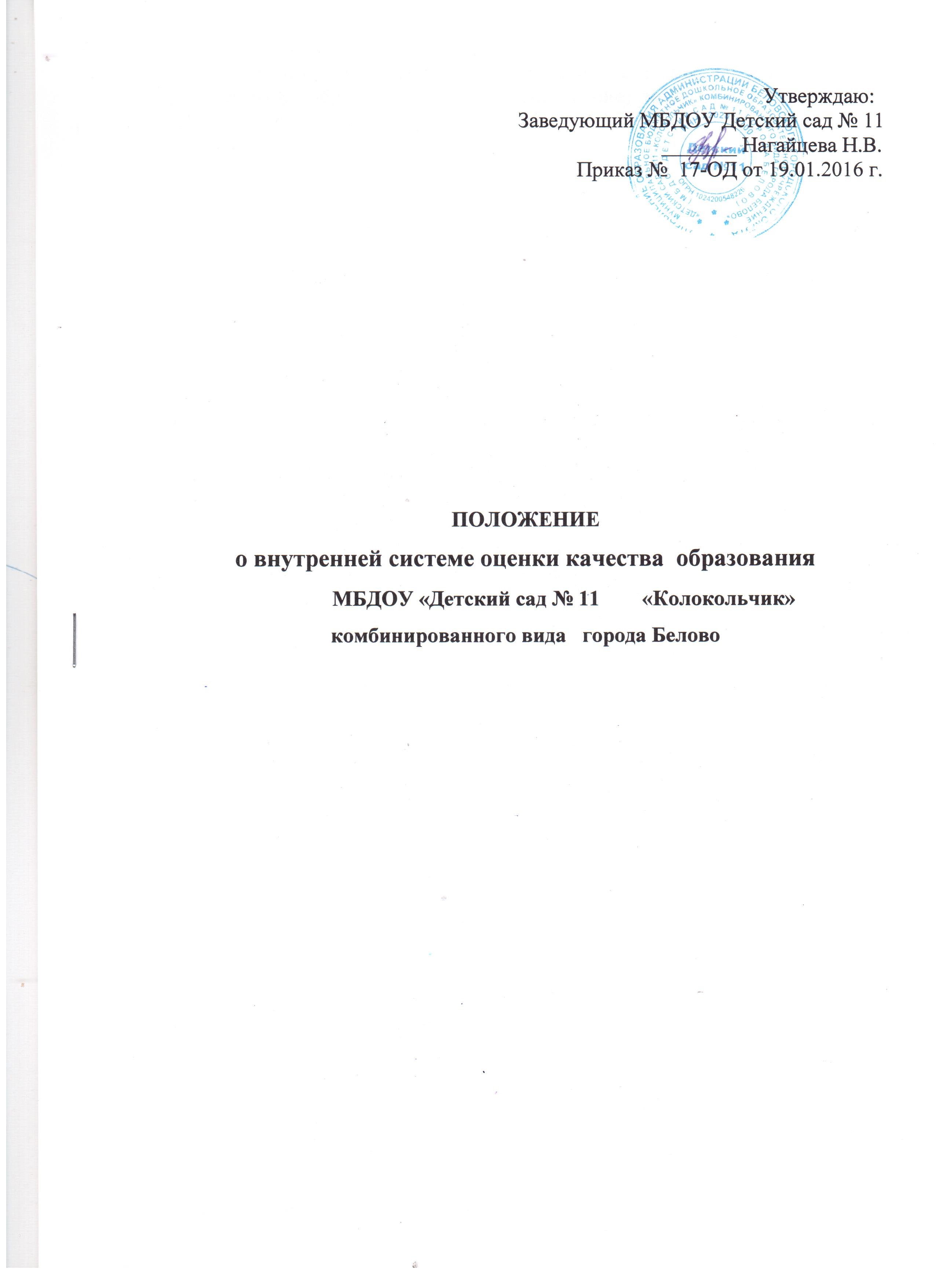 Общие положения:Настоящее Положение о внутренней системе оценки качества дошкольного  образования (далее – Положение) разработано для МБДОУ «Детский сад № 11 «Колокольчик» (далее – ДОУ) ВСОКО предназначена для:установления соответствия качества дошкольного образования в ДОУ требованиям ФГОС ДО,управления качеством образования в ДОУ,обеспечения участников образовательных отношений и общества целом, объективной и достоверной информацией о качестве дошкольного образования, предоставляемого в ДОУ.Положение разработано в соответствии с  нормативными документами:- Федеральный закон «Об образовании в Российской Федерации» о 29.12.2012 № 273 ФЗ;-Приказ Минобрнауки России от 17 октября 2013 г. № 1155 «Об утверждении федерального государственного образовательного стандарта дошкольного образования»;-Приказ Министерства образования и науки Российской Федерации от 14 июня 2013 г. № 462 «Об утверждении порядка проведения самообследования образовательной организацией»;-Постановление Правительства РФ от 5 августа 2013 г. N 662 «Об осуществлении мониторинга системы образования»;-Приказ Минобрнауки РФ от 10 декабря 2013 г. № 1324 «Об утверждении показателей деятельности образовательной организации, подлежащей самообследованию»;-Приказ Минобрнауки РФ от 5 декабря 2014 г. № 1547 «Об утверждении показателей, характеризующих общие критерии оценки качества образовательной деятельности организаций, осуществляющих образовательную деятельность»;-СанПиН 2.4.1.3049-13 (для ДОУ) с изменениями от 15 мая 2013 г.-Уставом  МБДОУ «Детский сад № 11»Положением о самообследовании;Положением о внутреннем (должностном) контроле.Положение распространяется на деятельность всех работников ДОУ, осуществляющих профессиональную деятельность в соответствии с трудовым договором, в том числе, на сотрудников, работающих по совместительству.На основании данного Положения ДОУ обеспечивает разработку, внедрение, проведение необходимых оценочных процедур, анализ, учет и дальнейшее использование полученных результатов.ВСОКО проводится не реже 2-х раз в  год (сентябрь, май).Экспертная группа для проведения ВСОКО создается на основании приказа руководителя  в количестве 3-4 человек.1.7. В настоящем Положении используются термины:- Качество образования – комплексная характеристика образовательной деятельности и подготовки обучающегося, выражающая степень их соответствия федеральным государственным образовательным  стандартам, образовательным стандартам, федеральным государственным требованиям и (или)  потребностям физического или юридического лица,  в интересах которого осуществляется образовательная деятельность, в том числе степень достижения планируемых результатов образовательной программы (Федеральный закон от 29 декабря 2012 г. № 273-ФЗ «Об образовании в Российской Федерации», статья 2, п 29).-Система оценки качества дошкольного образования – совокупность взаимосвязанных субъектов, объектов, показателей, критериев, способов, механизмов и процедур оценивания основных качественных характеристик ДО, свидетельствующих о выполнении установленных нормативов, стандартов, требований и ожиданий (потребностей) родителей воспитанников дошкольных образовательных организаций.-Качество условий – выполнение санитарно-гигиенических норм организации образовательного процесса; организация питания в дошкольном учреждении; реализация мер по обеспечению безопасности воспитанников в организации образовательного процесса.-Качество образования ДОО – это соответствие системы дошкольного образования, происходящих в ней процессов и достигнутых результатов ожиданиям и требованиям государства (ФГОС ДО), общества и  различных групп потребителей: детей, родителей, педагогов ДОУ, учителей начальной школы (учитывая муниципальную стратегию, гражданский заказ.)-Контроль за образовательной деятельностью в рамках реализации Программы в Организации осуществляется не за образовательными результатами детей, а за условиями ее реализации, которые и способствуют достижению детьми определенных образовательных результатов. Используемые в Организации критерии оценки эффективности деятельности отдельных работников должны быть построены на показателях, характеризующих создаваемые ими условия, при реализации образовательной программы (комментарии к ФГОС дошкольного образования, письмо Минобрнауки РФ от 28 февраля 2014  г. № 08-249) .-Оценивание качества – оценивание соответствия образовательной деятельности, реализуемой Организацией, заданным требованиям Стандарта и Программы в дошкольном образовании направлено в первую очередь на оценивание созданных организацией условий в процессе образовательной деятельности .-Критерий – признак, на основании которого производится оценка, классификация оцениваемого объекта.-Мониторинг в системе образования – комплексное аналитическое отслеживание  процессов,  определяющих  количественно  – качественныеизменения качества образования, результатом которого является установление степени соответствия измеряемых образовательных результатов, условий их достижения и обеспечение общепризнанной, зафиксированной в нормативных документах и локальных актах, системе государственно-общественных требований к качеству образования,  а также личностным ожиданиям участников образовательного процесса-Измерение – метод регистрации состояния качества образования, а также оценка уровня образовательных достижений, которые имеют стандартизированную форму и содержание которых соответствует реализуемым образовательным программам.Государственный образовательный стандарт дошкольного образования представляет собой совокупность обязательных требований к дошкольному образованию. Государственный образовательный стандарт дошкольного образования является ориентиром для независимой оценки качества дошкольного образования.1.8.Срок данного Положения не ограничен. Положение действует до принятия нового.2.Основные цели, задачи, принципы и функции внутренней системы оценки качества образования:Целью системы оценки качества образования является установление соответствия качества дошкольного образования в ДОУ федеральному государственному образовательному стандарту дошкольного образования, требованиям и (или) потребностям потребителей.Задачи внутренней системы оценки качества образования:получить объективную информацию о функционировании и развитии учреждения;предоставить участникам образовательного процесса достоверную информацию о качестве образования;принять обоснованные и своевременные управленческие решения по совершенствованию      образовательной      деятельности      в     учреждении;прогнозировать развитие образовательной системы ДОУ.Система оценки качества образования в ДОУ строится в соответствии с принципами:системности;объективности информации о качестве образования;открытости  процедуры оценки качества образования	и информации  для различных групп потребителей;реалистичности требований, показателей, критериев качества образования, их социальной и личностной значимости;учета возрастных особенностей развития отдельных воспитанников при оценке результатов их обучения и развития;минимизации системы показателей.Функции ВСОКО:Информационная. Дает возможность выяснить результативность педагогического процесса, получить сведения о состоянии образовательной деятельности, обеспечить обратную связь.Побудительная. Участие в оценке качества различных участников педагогического процесса – воспитателей, заведующего, методиста, родителей – повышает уровень их педагогической культуры, интерес к воспитанию, побуждает к более глубокому изучению детей, самоанализу своего педагогического труда. Благодаря системе оценки качества процесс построения образовательной и воспитательной работы в дошкольном учреждении может стать личностно своеобразным, т.е. соответствовать широкому диапазону личностных возможностей деятельности педагога.Формирующая. Внедрение системы оценки качества в работу дошкольных учреждений  позволит  более  эффективно  использовать  «зону   ближайшего развития» ребенка. Для полноценного формирования личности ребенка необходимо знать его сильные, слабые и оформляющиеся стороны, что  может быть полно отслежено с помощью системы оценки качества. Опираясь на его результаты, педагог сможет подобрать методы и приемы индивидуально для каждого ребенка, учитывая его возможности, что, несомненно, окажет положительное влияние на уровень развития детей, поможет избежать выпадения из зоны внимания педагога каких-либо недостатков и трудностей в воспитании личности ребенка.Коррекционная. Тесно связана с формирующей функцией. Направленность оценки качества на особенности текущих процессов предполагает обнаружение и фиксацию многочисленных непрогнозируемых, неожиданных результатов реализации образовательной работы. Среди них могут быть как положительные, так и отрицательные с точки зрения развития личности, это поможет педагогам принять меры на усиление положительного и в то же время ослабление отрицательного.Организационная структура внутренней системы оценки качества образования:Организационная структура ДОУ, занимающаяся оценкой качества образования и интерпретацией полученных результатов, включает в себя: администрацию дошкольного учреждения, временные структуры (творческие группы педагогов, группа мониторинга).Администрация  образовательного учреждения:формирует блок локальных актов, регулирующих функционирование ВСОКО дошкольного учреждения и приложений к ним, утверждает их приказом директора образовательного учреждения и контролирует их исполнение;разрабатывает мероприятия и готовит предложения, направленные на совершенствование внутренней системы оценки качества образования в дошкольном учреждении, участвует в этих мероприятиях;обеспечивает, на основе образовательной программы, проведение в дошкольном учреждении контрольно-оценочных процедур;организует систему мониторинга качества образования в дошкольном учреждении, осуществляет сбор, обработку, хранение и представление информации о состоянии и динамике развития; анализирует результаты внутренней  оценки качества образования на уровне дошкольного учреждения;обеспечивает условия для подготовки педагогов дошкольного учреждения и общественных экспертов к осуществлению контрольно-оценочных процедур;обеспечивает предоставление информации о качестве образования на различные уровни системы оценки качества образования; формирует информационно – аналитические материалы по результатам оценки качества образования (анализ работы дошкольного учреждения за учебный год, самообследование деятельности образовательного учреждения, публичный доклад директора);принимает управленческие решения по развитию качества образования на основе анализа результатов, полученных в процессе реализации ВСОКО;Служба (группа) мониторинга:разрабатывает методики оценки качества образования; участвует в разработке системы показателей, характеризующих состояние и динамику развития дошкольного учреждения;участвует в разработке критериев оценки результативности профессиональной деятельности педагогов дошкольного учреждения;проводит экспертизу ДОУ по оценке качества образования, динамики развития	воспитанников      и      формирует      предложения    по     их совершенствованию;готовит предложения для администрации по выработке управленческих решений по результатам внутренней оценки качества образования на уровне дошкольного учреждения.Реализация ВСОКО:Учреждение самостоятельно определяет процедуру внутренней оценки качества образования в рамках нормативно-правовых документов.Администрация Учреждения организует педагогический коллектив для внутренней  оценки качества образовательного процесса и созданных условий.Приказом директора Учреждения назначается группа мониторинга из числа участников образовательных отношений.Реализация ВСОКО осуществляется посредством существующих процедур внутренней оценки качества образования..Процесс ВСОКО состоит из следующих этапов:нормативно-установочныйопределение  основных  показателей, инструментария,определение  ответственных лиц,подготовка приказа о сроках проведенияинформационно-диагностическийсбор информации с  помощью подобранных методиканалитическийанализ  полученных результатов,сопоставление	результатов	с	нормативными	показателями, установление  причин отклонения, оценка рисковитогово-прогностическийпредъявление	полученных	результатов	на уровень педагогического коллектива,разработка дальнейшей  стратегии работы ДОУ.По итогам анализа полученных данных ВСОКО, готовятся соответствующие документы (отчеты, справки, доклады), которые доводятся до сведения педагогического коллектива, учредителя, родителей. Результаты ВСОКО являются основанием для принятия административных решений на уровне образовательной организации.Предметом внутренней системы оценки качества образования являются:качество образовательной деятельности по  ООП ДО и АООП образовательного учреждения, которые включают в себя:результаты педагогической диагностики;отчет по самообследованию;анкетирование родителей;аналитические материалы (анализ годового плана, анализ контрольной деятельности);Процедуры: наблюдение, анкетирование, анализ документов.качество условий реализации ООП образовательного учреждения, которые включают в себя:- психолого-педагогические условия,условия развивающей предметно-пространственной среды.кадровые условия,материально-технические условия.финансовые условия5. Критерии оценки качества условий реализации ООП образовательногоучреждения: 5.1.Процедура оценки психолого-педагогических условий осуществляется на основе следующих показателей:характер взаимодействия сотрудников с детьми,характер взаимодействия сотрудников с родителями (Приложение).  5.2.Требования к развивающей предметно-пространственной среде.Процедура оценки предметно-пространственной развивающей среды осуществляется на основе следующих показателей:насыщенность предметно-пространственной развивающей среды,трансформируемость пространства,полифункциональность игровых материалов,вариативность предметно-пространственной развивающей среды,доступность предметно-пространственной развивающей среды,безопасность предметно-пространственной развивающей среды.  5.3.Оценка кадровых условий реализации ООП ДОУ.Процедура оценки	кадровых условий осуществляется на основе следующих показателей и критериев:квалификация педагогических работников и учебно-вспомогательного персоналадолжностной состав реализации ООП ДОколичественный состав реализации ООП ДОкомпетенции педагогических работников  5.4.Оценка материально-технических условийПроцедура оценки	материально – технических  условий осуществляется на основе следующих показателей:мониторинг средств обучения и воспитания детей;мониторинг учебно-методического обеспечения ООП ДО;мониторинг материально-технического обеспечения ООП ДО 5.5.Оценка финансовых условийПроцедура оценки финансовых условий реализации основной образовательной программы дошкольного образования в Учреждении  осуществляется на основе следующих показателей:норматив обеспечения реализации ООП ДО,   - структура и объем расходов, необходимый на реализацию ООП ДО,вариативность расходов в связи со спецификой контингента детей.Основными	критериями	обеспечения	финансовых	условий	реализации основной образовательной программы дошкольного образования в Учреждении являются:фактический объем расходов на реализацию ООП ДОструктура и объем расходов на реализацию ООП ДО по фактудополнительные расходы в связи с вариативностью расходов в связи со спецификой контингента детей   -объем привлечения финансов на реализацию ООП ДО .                             6. Заключительные положения6.1.Данные, полученные в ходе оценочных процедур, организуемых и проводимых Учреждением, используется для выработки оперативных решений и являются основой управления качеством образования в Учреждении.6.2.Потребителями результатов деятельности ВСОКО являются субъекты, заинтересованные в использовании ВСОКО, как источника объективной и достоверной информации о качестве образовательных  услуг предоставляемых в Учреждении.6.3.Данные, полученные в ходе оценочных процедур, организуемых и проводимых    Учреждением, используется для выработки оперативных решений и являются основой управления качеством образования в Учреждении.6.4.Потребителями результатов деятельности ВСОКО являются субъекты, заинтересованные в использовании ВСОКО, как источника объективной и достоверной информации о качестве образовательных  услуг предоставляемых в Учреждении.Приложение 1.Карта оценки деятельности сотрудников по созданию психолого-педагогических условий в ДОУПриложение 2.Карта оценки организации РППС среды в группе в соответствии с ФГОС ДОФИО, должность 	Приложение 3.Карта анализа кадровых условий реализации основной образовательной программы дошкольного образованияДата 	Приложение 4 .Лист оценки качества специальных кадровых условий реализации адаптированной образовательной программы Дата 	Приложение 5.Карта анализа материально-технических условий реализации ООП и АООП ДОО Дата  	Приложение 6.Карта анализа материально-технических обновлений реализации ООП и АООП Дата 	                                                                                                                                                                                                                                      Приложение 6Карта анализа  финансовых условий реализации основной образовательной программы (ООП ДО) структурного подразделения «Детский сад»Дата 	Приложение 7.Анкета для выявления удовлетворѐнности родителей качеством образовательных услугУважаемые родители!Перед Вами анкета, которую сотрудники дошкольного образовательного учреждения используют для получения информации о Вашей удовлетворенности их работой. Это информация о том, насколько благополучен и насколько хорошо развивается Ваш  ребенок в детском саду. Ваше  мнение  необходимо  для  того,  чтобы  сотрудники детского сада смогли внести в свою работу соответствующие изменения, улучшить ее. Просим  Вас  помочь  педагогическому  коллективу  ДОУ  улучшить  свою работу.Заранее благодарим Вас за искренние ответы.11. Дополнительные комментарии:  	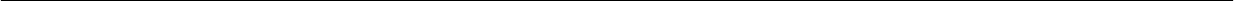 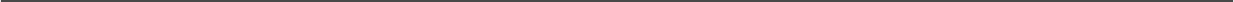 Дата: « 	» 	20 	гПока зател ьИндикаторПоказатель/ индикатор подтверждается 3Показатель/ индикатор скорее подтверждается 2Показатель/ индикатор скорее не подтверждается 1Показатель/ индикатор не подтверждается 01.  Взаимодействие сотрудников с детьмиСотрудники создают и поддерживают доброжелательную атмосферу в группе, способствуют установлению доверительных отношений с детьми:обращаются к детям по имени, общаются с детьми дружелюбно, уважительно, вежливо, ласково (гладят по голове, обнимают, сажают на колени и т.п.);поддерживают доброжелательные отношения между детьми (умело разрешает конфликтные ситуации, собственным примером демонстрируют положительное отношение ко всем детям);голос взрослого не доминирует над голосами детей, в группе наблюдается естественный шум (подвижные игры, смех, свободный разговор и пр.);взрослые не прибегают к негативным дисциплинарным методам, которые обижают, пугают или унижают детей;в индивидуальном общении с ребенком выбирают   позицию«глаза на одном уровне»;учитывают потребность детей в поддержке взрослых (проявляют внимание к настроениям, желаниям, достижениям и неудачам каждого ребенка, успокаивают и подбадривают расстроенных детей и т.п.).1.  Взаимодействие сотрудников с детьми1.2.Сотрудники чутко реагируют на инициативу детей в общении:- побуждают детей высказывать свои чувства и мысли,рассказывать о событиях, участниками которых они были (о своей семье, друзьях, мечтах, переживаниях и пр.); сами делятс своими переживаниями, рассказывают о себе, выслушивают детей с вниманием и уважением;вежливо	и	доброжелательно	отвечают	на	вопросы	и обращения детей, обсуждают их проблемы;окликаются на любые просьбы детей о сотрудничестве и совместной деятельности (вместе поиграть, почитать, порисовать и пр.); в случае невозможности удовлетворить просьбу ребенка объясняют причину.рассказывать о событиях, участниками которых они были (о своей семье, друзьях, мечтах, переживаниях и пр.); сами делятс своими переживаниями, рассказывают о себе, выслушивают детей с вниманием и уважением;вежливо	и	доброжелательно	отвечают	на	вопросы	и обращения детей, обсуждают их проблемы;окликаются на любые просьбы детей о сотрудничестве и совместной деятельности (вместе поиграть, почитать, порисовать и пр.); в случае невозможности удовлетворить просьбу ребенка объясняют причину.рассказывать о событиях, участниками которых они были (о своей семье, друзьях, мечтах, переживаниях и пр.); сами делятс своими переживаниями, рассказывают о себе, выслушивают детей с вниманием и уважением;вежливо	и	доброжелательно	отвечают	на	вопросы	и обращения детей, обсуждают их проблемы;окликаются на любые просьбы детей о сотрудничестве и совместной деятельности (вместе поиграть, почитать, порисовать и пр.); в случае невозможности удовлетворить просьбу ребенка объясняют причину.рассказывать о событиях, участниками которых они были (о своей семье, друзьях, мечтах, переживаниях и пр.); сами делятс своими переживаниями, рассказывают о себе, выслушивают детей с вниманием и уважением;вежливо	и	доброжелательно	отвечают	на	вопросы	и обращения детей, обсуждают их проблемы;окликаются на любые просьбы детей о сотрудничестве и совместной деятельности (вместе поиграть, почитать, порисовать и пр.); в случае невозможности удовлетворить просьбу ребенка объясняют причину.рассказывать о событиях, участниками которых они были (о своей семье, друзьях, мечтах, переживаниях и пр.); сами делятс своими переживаниями, рассказывают о себе, выслушивают детей с вниманием и уважением;вежливо	и	доброжелательно	отвечают	на	вопросы	и обращения детей, обсуждают их проблемы;окликаются на любые просьбы детей о сотрудничестве и совместной деятельности (вместе поиграть, почитать, порисовать и пр.); в случае невозможности удовлетворить просьбу ребенка объясняют причину.1.3. Взаимодействуя с детьми, сотрудники учитывают их возрастные и индивидуальные особенности:в ходе игры, занятий, режимных моментов и в свободной деятельности учитывают привычки, характер, темперамент, настроение, состояние ребенка (терпимо относятся к затруднениям, позволяют действовать в своем темпе, помогают справиться с трудностями, стремятся найти особый подход к застенчивым, конфликтным детям и др.);предлагая образцы деятельности, не настаивают на их точном воспроизведении детьми младшего и среднего дошкольного возраста;отмечая ошибки старших детей, делают это мягко, не ущемляя достоинство ребенка;1.3. Взаимодействуя с детьми, сотрудники учитывают их возрастные и индивидуальные особенности:в ходе игры, занятий, режимных моментов и в свободной деятельности учитывают привычки, характер, темперамент, настроение, состояние ребенка (терпимо относятся к затруднениям, позволяют действовать в своем темпе, помогают справиться с трудностями, стремятся найти особый подход к застенчивым, конфликтным детям и др.);предлагая образцы деятельности, не настаивают на их точном воспроизведении детьми младшего и среднего дошкольного возраста;отмечая ошибки старших детей, делают это мягко, не ущемляя достоинство ребенка;1.3. Взаимодействуя с детьми, сотрудники учитывают их возрастные и индивидуальные особенности:в ходе игры, занятий, режимных моментов и в свободной деятельности учитывают привычки, характер, темперамент, настроение, состояние ребенка (терпимо относятся к затруднениям, позволяют действовать в своем темпе, помогают справиться с трудностями, стремятся найти особый подход к застенчивым, конфликтным детям и др.);предлагая образцы деятельности, не настаивают на их точном воспроизведении детьми младшего и среднего дошкольного возраста;отмечая ошибки старших детей, делают это мягко, не ущемляя достоинство ребенка;1.3. Взаимодействуя с детьми, сотрудники учитывают их возрастные и индивидуальные особенности:в ходе игры, занятий, режимных моментов и в свободной деятельности учитывают привычки, характер, темперамент, настроение, состояние ребенка (терпимо относятся к затруднениям, позволяют действовать в своем темпе, помогают справиться с трудностями, стремятся найти особый подход к застенчивым, конфликтным детям и др.);предлагая образцы деятельности, не настаивают на их точном воспроизведении детьми младшего и среднего дошкольного возраста;отмечая ошибки старших детей, делают это мягко, не ущемляя достоинство ребенка;1.3. Взаимодействуя с детьми, сотрудники учитывают их возрастные и индивидуальные особенности:в ходе игры, занятий, режимных моментов и в свободной деятельности учитывают привычки, характер, темперамент, настроение, состояние ребенка (терпимо относятся к затруднениям, позволяют действовать в своем темпе, помогают справиться с трудностями, стремятся найти особый подход к застенчивым, конфликтным детям и др.);предлагая образцы деятельности, не настаивают на их точном воспроизведении детьми младшего и среднего дошкольного возраста;отмечая ошибки старших детей, делают это мягко, не ущемляя достоинство ребенка;1.4. Сотрудники уделяют специальное внимание детям с особыми потребностями:помогают детям с особыми потребностями включиться в детский коллектив и в образовательный процесс;уделяют специальное внимание детям, подвергшимся физическому или психологическому насилию (своевременно выявляют случаи жестокого или пренебрежительного обращения с ребенком, оказывают поддержку в соответствии  с рекомендациями специалистов)1.4. Сотрудники уделяют специальное внимание детям с особыми потребностями:помогают детям с особыми потребностями включиться в детский коллектив и в образовательный процесс;уделяют специальное внимание детям, подвергшимся физическому или психологическому насилию (своевременно выявляют случаи жестокого или пренебрежительного обращения с ребенком, оказывают поддержку в соответствии  с рекомендациями специалистов)1.4. Сотрудники уделяют специальное внимание детям с особыми потребностями:помогают детям с особыми потребностями включиться в детский коллектив и в образовательный процесс;уделяют специальное внимание детям, подвергшимся физическому или психологическому насилию (своевременно выявляют случаи жестокого или пренебрежительного обращения с ребенком, оказывают поддержку в соответствии  с рекомендациями специалистов)1.4. Сотрудники уделяют специальное внимание детям с особыми потребностями:помогают детям с особыми потребностями включиться в детский коллектив и в образовательный процесс;уделяют специальное внимание детям, подвергшимся физическому или психологическому насилию (своевременно выявляют случаи жестокого или пренебрежительного обращения с ребенком, оказывают поддержку в соответствии  с рекомендациями специалистов)1.4. Сотрудники уделяют специальное внимание детям с особыми потребностями:помогают детям с особыми потребностями включиться в детский коллектив и в образовательный процесс;уделяют специальное внимание детям, подвергшимся физическому или психологическому насилию (своевременно выявляют случаи жестокого или пренебрежительного обращения с ребенком, оказывают поддержку в соответствии  с рекомендациями специалистов)1.5.Сотрудникииспользуютпозитивныеспособыкоррекции поведения детей:чаще пользуются поощрением, поддержкой детей, чем порицанием и запрещением;порицания относят только к отдельным действиям ребенка, но не адресуют их к его личности, не ущемляют его достоинства (например, «Ты поступил плохо», но не «Ты плохой» и т.п.);корректируя действия ребенка, взрослый создает ситуацию, из которой ребенок находит правильное решение.1.6. Педагоги планируют образовательную работу (развивающие игры, занятия, прогулки,  беседы, экскурсии) с каждым ребенком и с группой детей на основании данных психолого-педагогической диагностики развития каждого ребенка.2. Взаимодействие сотрудников с родителями:2.1. «Конструктивное взаимодействие с родителями воспитанников с учетом включенности родителей в ОП»:планирование работы с родителями на учебный год;использование разнообразных форм, методов, способов работы с родителями;включенность родителей в образовательную деятельность (наличие совместных мероприятий, продуктов совместной деятельности).2. Взаимодействие сотрудников с родителями:2.2. Удовлетворенность родителей созданными психолого- педагогическими условиями  в ДОУИтогИтогВыводы:Выводы:№ПоказателиИндикаторыСоответс твуетЧастично соответст вуетНе  соответст вует1Насыщенность предметно- пространственной развивающей среды.-организация пространства группы соответствует возрасту, индивидуальным особенностям детей1Насыщенность предметно- пространственной развивающей среды.-тема комплексно-тематического планирования имеет свое отражение во всех развивающих центрах1Насыщенность предметно- пространственной развивающей среды.-при организации пространства учитывается гендерная специфика1Насыщенность предметно- пространственной развивающей среды.-наличие и разнообразие оборудования (оздоровительного, спортивного, игрового и т.д.)1Насыщенность предметно- пространственной развивающей среды.-соответствие данного материала возрасту детей в группе и его развивающий потенциал (обеспечение зоны актуального и ближайшего развития)1Насыщенность предметно- пространственной развивающей среды.- наличие центра экспериментирования в соответствии с возрастом1Насыщенность предметно- пространственной развивающей среды.-наличие в группе неоформленного игрового материала1Насыщенность предметно- пространственной развивающей среды.-наличие технических средств обучения в группе1Насыщенность предметно- пространственной развивающей среды.-наличие в старшых и подготовительных группах материалов, отражающих региональный компонент.2Трансформируемость среды-мебель лѐгкая, невысокая, соответствует росту, возрасту дошкольника2Трансформируемость среды-имеются напольные сквозные полочки2Трансформируемость среды-мебель расставлена не по периметру группы2Трансформируемость среды-наличие полифункциональных ширм, перегородок и т.д.2Трансформируемость среды-наличие переносных магнитных досок3Полифункционально сть среды:-использование продуктов детской и взрослой дизайн-деятельности для оформления макро-микросреды-имеется «стена творчества»- наличие полифункциональных ширм, перегородок и т.д.4Вариативность среды-в группе выдержано зонирование пространства (выделены активная, рабочая, спокойная зоны)4Вариативность среды-наличие центров по пяти основным образовательным областям4Вариативность среды-в группе имеется пространство для уединения4Вариативность среды-рациональное  расположение центров в группе5Доступность среды-соотношение масштаба «рост-глаз-рука»5Доступность среды-доступность в использовании игр, игрушек, материалов, пособий, обеспечивающих все основные виды детской активности, в том числе и для детей с ограниченными возможностями5Доступность среды-доступность игрового материала возрасту детей по содержанию6Безопасностьфизическая:нет острых углов, выступающих острых элементов, игровые жесткие модули закреплены и т.д.),имеющиеся в пространстве игры, игрушки, пособия и т.д. исправны и сохранны6Безопасностьпсихологическаяцветовое решение группы (стены окрашены в спокойные пастельные тона),использование элементов домашней обстановкицветы, растения (наличие настоящей зелени)Показатели оценки кадровых условий реализации ООП ДООКритерии оценки кадровых условий реализации ООП ДООФактические данныеквалификация педагогических работниковсоответствие квалификации педагогических работников требованиям, установленным в Едином квалификационном справочнике должностей руководителей, специалистов и служащих% педагогических работников, соответствующих требованиямквалификация	учебно- вспомогательного персоналасоответствие квалификации учебно-вспомогательного персонала требованиям,	установленным	в	Едином	квалификационном справочникедолжностей руководителей, специалистов и служащих% учебно-вспомогательного персонала,	соответствующих требованиямдолжностной состав реализации ООП ДО да/нетсоответствие	должностей	педагогических	работников	содержанию ООП ДОда/нетдолжностной состав реализации ООП ДО да/нетпрофильная направленность квалификации педагогических работников в соответствии с занимающей должностьюда/нетколичественный состав реализации ООП ДОотсутствие вакансийда/неткомпетенции педагогических работниковспособность	педагогических	работников	обеспечивать эмоциональное благополучие детейспособность педагогических работников обеспечивать поддержку индивидуальности и инициативы детейспособность педагогических работников устанавливать правила взаимодействия в разных ситуацияхспособность педагогических работников к построению вариативного образования, ориентированного на индивидуальные особенности развития детейспособность педагогических работников к конструктивному взаимодействию с родителями воспитанников.да/нетВыводы:Выводы:Выводы:№ показателяПоказателииндикаторбаллы1.1Наличие в ДОУ специалиста для работы  с  детьми  с ОНР, с  детьми с ЗПР в группах компенсирующей направленности ОВЗ (учитель-логопед, учитель-дефектолог, педагог-психолог)-  Наличие (1 балл)–	отсутствие	(0	баллов) специалистов1.2Отсутствие вакансий специалистов, укомплектованностьДОУ	специалистами   (соответствие	физических	лиц единицам штатного расписания)Укомплектованность специалистами-   100%   (1 балл)– менее 100% (0) баллов1.3Соответствие квалификации специалистов требованиям, установленным в Едином квалификационном справочнике должностей руководителей, специалистов и служащихСоответствует (1 балл) – несоответствует (0 баллов)1. 4Квалификационный уровень специалистовИмеют квалификационную категорию – 1 балл,не имеют- 0 балловВыводы:Выводы:Выводы:Выводы:Показатели оценки материально-технических условий реализации ООП ДОУКритерии оценки материально-технических условий реализации ООП ДОУФактические данныесредства обучения и воспитания детейсоответствие средств обучения и воспитания возрастным и индивидуальным особенностям развития детейСоответствуют (несоответствуют)учебно-методическое обеспечение ООП ДОУобеспеченность ООП ДОУ учебно-методическими комплектами, оборудованием, специальным оснащением% обеспеченностиматериально-техническое обеспечение ООП ДОУсоответствие материально-технических условий требованиям пожарной безопасностида/нетматериально-техническое обеспечение ООП ДОУсоответствие материально-технических условий требованиям СанПинда/нетпредметно-пространственная средасоответствие предметно-пространственной среды требованиям ООП ДОда/нетВыводы:Выводы:Выводы:Показатели обновлений за годколичествоИнформационно-технические (компьютеры и т.д.)Методические материалы (пособия, дид. игры, картины, методическая литература и т.д.)Спортивный инвентарьМебельМалые игровые формы на участкахОснащение кабинетов логопедов, дефектологовПоказатели оценки финансовых условий реализации ООП ДОУКритерии оценки финансовых условий реализации ООП ДОУФактические данныеВыделенные средства субвенции (исходя из показателя ___ руб. на  1 ребенка)фактический объем расходов на реализацию ООП ДОУДанные в рубляхПривлечение дополнительных финансов на реализацию ООП ДОУ (участие в конкурсах, грантовых проектах)объем привлечения финансов на реализацию ООП ДОУДанные в рубляхСпонсорская, благотворительная помощь попечителей или сторонних организацийобъем выделенных финансов на реализацию ООП ДОУДанные в рубляхВыводы:№ВопросыПолность ю согласен 3 баллаСкорее согласен 2 баллаСкорее не согласен 1 баллаПолность ю не согласен 0 балловЗатрудня юсь ответить 0 баллов1.Моему ребенку нравится	ходить	в детский сад2.Работа воспитателей и сотрудников детского сада достаточна,		чтобы мой ребенок хорошо развивался	и		был благополучен3.В детском саду учитывают интересы и точку зрения моего ребенка4.Мой ребенок хорошо ухожен, за ним хороший присмотр в детском саду5.Я знаю, что мой ребенок в безопасности в детском саду6.Меня устраивает управление детским садом7.Меня устраивает материально- техническое обеспечение детского сада8.Меня устраивает питание в детском саду9.Меня устраивает подготовка	к школе, осуществляемая вдетском саду.10Сотрудники детского сада учитывают мнение родителей в своей работе.